Выбери свою дорогу – День открытых дверей в НТГПК им. Н.А.  Демидова	20 апреля 2019 года учащиеся из объединения «Начни своё дело» (рук. Гильмуллина Г.Р.) в рамках реализации проекта «Маршрут успеха" посетили День открытых дверей  в Нижнетагильском государственном профессиональном колледже имени Н.А.  Демидова. 	Студенты колледжа и преподаватели в яркой, интересной форме презентовали специальности колледжа, провели экскурсии по аудиториям и мастерским. Ребята посетили уникальный музей исторических костюмов, созданных руками студентов.  Далее учащиеся посетили мастер – классы, в которых приняли активное участие. 	Посещение таких мероприятий позволит выпускникам  более осознанно подойти к выбору  будущей профессии. Желаем ребятам успехов в освоении выбранных профессий!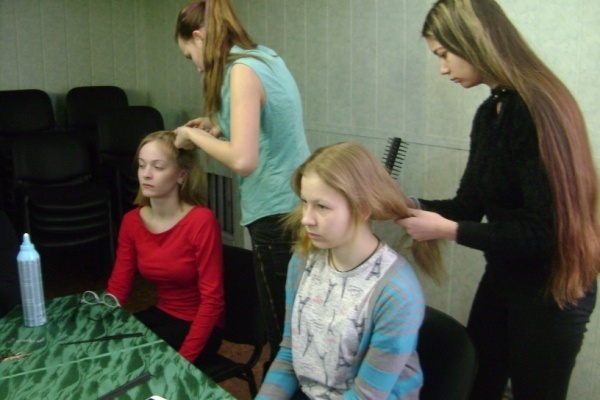 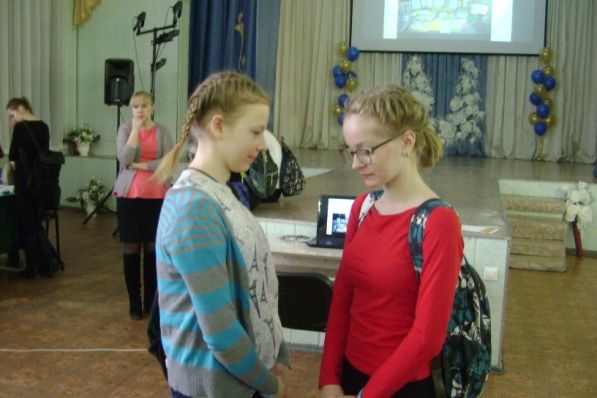 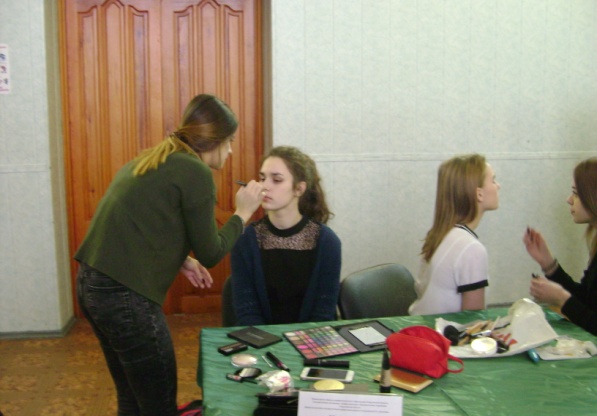 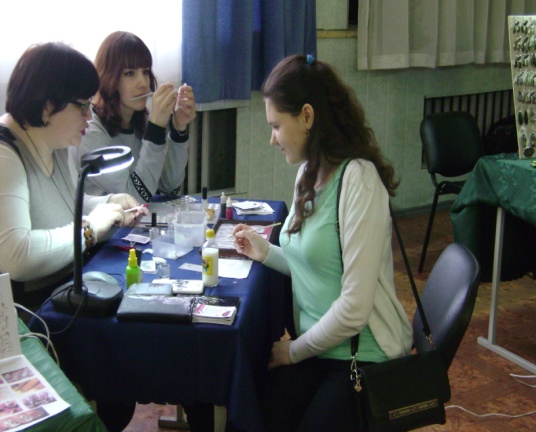 